Музей истории Сибирского тракта.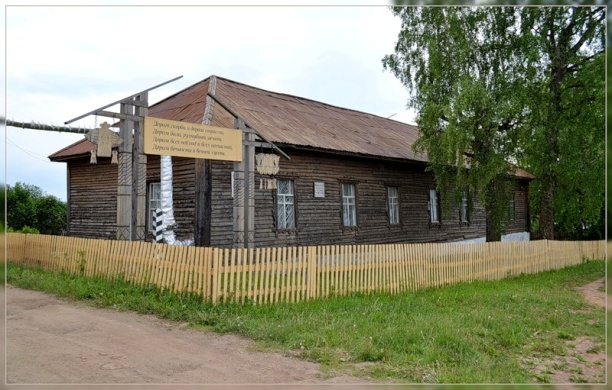 Адрес: Удмуртская Республика, Дебёсский район, с. Дебёсы, ул. Советская, д.27Телефон: 8 (34151) 4-13-04Сайт: http://debesymuseum.ru/index.phpМузейный комплекс истории Сибирского тракта открыт в сентябре 1991 г. Цель музея - воссоздать и показать историю великого почтового, торгового и кандального пути - Сибирского тракта в XVIII-XIX вв.На открытом участке музея частично воссоздана притрактовая атрибутика, сохранены вековые Александровские березы. В музее имеется богатый материал об истории Сибирского тракта и притрактовых деревень. Основные направления деятельности музея:-патриотическое воспитание;-краеведение;-экология, охрана окружающей среды;-работа с этническими объединениями.Цена: 50-70руб.